PUBLIC UTILITY COMMISSION	Public Meeting held December 17, 2020Commissioners Present:  	Gladys Brown Dutrieuille, Chairman	David W. Sweet, Vice Chairman	John F. Coleman, Jr.	Ralph V. YanoraPole Attachment Working Group			M-2020-3019408			L-2018-3002672OPINION AND ORDERBY THE COMMISSION:	Pursuant to 52 Pa. Code § 77.7, the Commission has established a Pole Attachment Working Group to ensure that the Commission remains apprised of industry and public concerns, that changes to the federal pole attachments rules are properly vetted before they come into effect in Pennsylvania, and to provide feedback to the Commission on the functioning of its regulations and dispute resolution processes as they relate to pole attachments.  	Following the entry of our latest supplemental membership order on September 17, 2020, the Commission has compiled additional parties who have requested membership in the Pole Attachment Working Group.  The parties who have requested membership are Comcast Corporation (Comcast), Rolka Loube Saltzer and Associates, LLC (Rolka Loube), and UGI Corporation (UGI Electric).  These parties each have significant interests in the pole attachment processes employed by the Commission.  UGI is a jurisdictional electric distribution company, which is an important representative of pole ownership interests.  Comcast is a jurisdictional telecommunications company with attachment interests.  Rolka Loube has expertise advising the Maine Public Utilities Commission with its pole attachment rules and also advising the Pennsylvania Office of Consumer Advocate with pole attachment issues.  Adding these parties will supplement the existing expertise and representative experience of the Working Group.  The current membership of the Working Group is listed in Appendix A.	Accordingly, the Commission finds it appropriate to appoint these parties to the Pole Attachment Working Group.THEREFORE, 	IT IS ORDERED:  1.	That the appointment to the Pole Attachment Working Group of the Comcast Corporation, Rolka Loube Saltzer and Associates, LLC, and UGI Corporation, is approved.2.	The contact persons for the Pole Attachment Working Group are Colin W. Scott, Assistant Counsel, (717) 783-5949, and Christian A. McDewell, Assistant Counsel, (717) 787-7466. 							BY THE COMMISSION,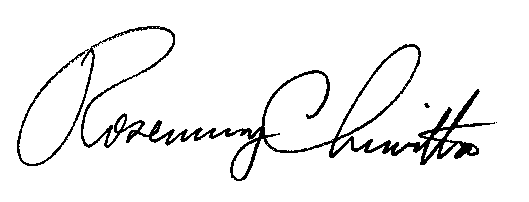 							Rosemary Chiavetta							Secretary(SEAL)ORDER ADOPTED:  December 17, 2020ORDER ENTERED:  December 17, 2020Appendix APole Attachment Working Group AppointeesEntity NamePublic Utility Commission - Bureau of Consumer ServicesPublic Utility Commission - Law BureauPublic Utility Commission – Office of Special AssistantsPublic Utility Commission – Bureau of Technical Utility ServicesPublic Utility Commission – Bureau of Investigation and EnforcementPublic Utility Commission – Office of Administrative Law Judge, Mediation OfficeOffice of Consumer AdvocateOffice of Small Business AdvocateGovernor’s Office of Broadband InitiativesPennsylvania Telephone AssociationBroadband Cable Association of PennsylvaniaInternational Brotherhood of Electrical WorkersWellsboro Electric CompanyDavey Resource Group Inc.Citizens' Electric CompanyPPL Electric Utilities CorporationVerizon North, LLC.Verizon Pennsylvania, LLC.CTIA - The Wireless AssociationCrown Castle Fiber, LLC.Duquesne Light CompanyDQE Communications LLCPECO Energy Co.FirstLight Fiber, Inc.Energy Association of PennsylvaniaDepartment of General Services – Office of Enterprise Wireless ManagementPennsylvania Department of TransportationNetSpeed LLCMAW Communications, Inc.First EnergyComcast CorporationRolka Loube Saltzer and Associates, LLCUGI Corporation